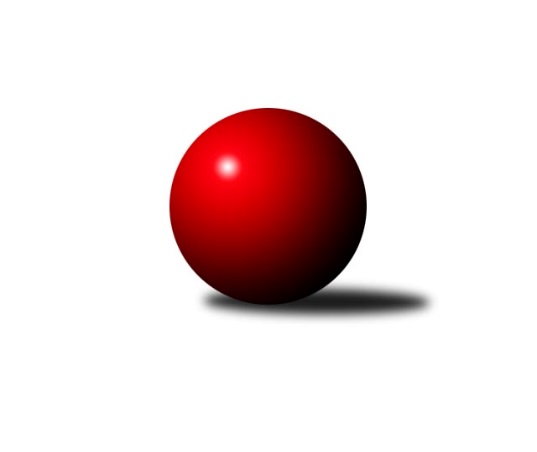 Č.13Ročník 2023/2024	24.5.2024 Krajský přebor KV 2023/2024Statistika 13. kolaTabulka družstev:		družstvo	záp	výh	rem	proh	skore	sety	průměr	body	plné	dorážka	chyby	1.	Sokol Teplá	13	13	0	0	91.0 : 13.0 	(212.0 : 100.0)	2940	26	2011	929	30.6	2.	TJ Šabina	13	11	0	2	73.5 : 30.5 	(209.0 : 103.0)	2885	22	1995	890	32	3.	TJ Jáchymov	13	7	0	6	57.5 : 46.5 	(165.0 : 147.0)	2823	14	1990	834	34.1	4.	Kuželky Aš C	13	7	0	6	54.0 : 50.0 	(150.5 : 161.5)	2942	14	2061	881	62.4	5.	TJ Lomnice E	14	7	0	7	54.5 : 57.5 	(163.0 : 173.0)	2746	14	1910	835	59.9	6.	TJ Lomnice D	14	6	2	6	50.5 : 61.5 	(151.0 : 185.0)	2718	14	1916	802	62.1	7.	TJ Lomnice C	15	6	1	8	52.0 : 68.0 	(178.5 : 181.5)	2783	13	1956	827	55.7	8.	Slovan K.Vary C	13	5	0	8	48.5 : 55.5 	(146.0 : 166.0)	2928	10	2056	872	58.2	9.	KK Karlovy Vary	13	3	1	9	38.5 : 65.5 	(141.5 : 170.5)	2775	7	1953	822	66.3	10.	Kuželky Aš D/H	13	0	0	13	16.0 : 88.0 	(91.5 : 220.5)	2573	0	1827	746	78.6Tabulka doma:		družstvo	záp	výh	rem	proh	skore	sety	průměr	body	maximum	minimum	1.	Sokol Teplá	6	6	0	0	43.0 : 5.0 	(100.5 : 43.5)	3226	12	3359	3049	2.	TJ Šabina	6	5	0	1	36.0 : 12.0 	(106.0 : 38.0)	2485	10	2574	2394	3.	TJ Jáchymov	7	5	0	2	38.0 : 18.0 	(100.0 : 68.0)	2482	10	2509	2446	4.	Kuželky Aš C	7	5	0	2	34.0 : 22.0 	(84.0 : 84.0)	3041	10	3148	2976	5.	TJ Lomnice C	7	4	1	2	33.0 : 23.0 	(100.5 : 67.5)	2926	9	3034	2844	6.	TJ Lomnice D	7	4	1	2	28.0 : 28.0 	(78.5 : 89.5)	2877	9	2999	2637	7.	Slovan K.Vary C	7	4	0	3	32.0 : 24.0 	(81.5 : 86.5)	3002	8	3069	2965	8.	TJ Lomnice E	7	3	0	4	26.5 : 29.5 	(82.0 : 86.0)	2903	6	3009	2788	9.	KK Karlovy Vary	6	1	0	5	15.5 : 32.5 	(63.5 : 80.5)	2953	2	3054	2771	10.	Kuželky Aš D/H	7	0	0	7	11.0 : 45.0 	(57.5 : 110.5)	2775	0	2821	2656Tabulka venku:		družstvo	záp	výh	rem	proh	skore	sety	průměr	body	maximum	minimum	1.	Sokol Teplá	7	7	0	0	48.0 : 8.0 	(111.5 : 56.5)	2892	14	3208	2433	2.	TJ Šabina	7	6	0	1	37.5 : 18.5 	(103.0 : 65.0)	2965	12	3214	2535	3.	TJ Lomnice E	7	4	0	3	28.0 : 28.0 	(81.0 : 87.0)	2748	8	3013	2296	4.	KK Karlovy Vary	7	2	1	4	23.0 : 33.0 	(78.0 : 90.0)	2770	5	2944	2373	5.	TJ Lomnice D	7	2	1	4	22.5 : 33.5 	(72.5 : 95.5)	2728	5	3007	2325	6.	Kuželky Aš C	6	2	0	4	20.0 : 28.0 	(66.5 : 77.5)	2917	4	2970	2792	7.	TJ Jáchymov	6	2	0	4	19.5 : 28.5 	(65.0 : 79.0)	2891	4	3082	2381	8.	TJ Lomnice C	8	2	0	6	19.0 : 45.0 	(78.0 : 114.0)	2784	4	3097	2437	9.	Slovan K.Vary C	6	1	0	5	16.5 : 31.5 	(64.5 : 79.5)	2940	2	3054	2844	10.	Kuželky Aš D/H	6	0	0	6	5.0 : 43.0 	(34.0 : 110.0)	2533	0	2887	2028Tabulka podzimní části:		družstvo	záp	výh	rem	proh	skore	sety	průměr	body	doma	venku	1.	Sokol Teplá	9	9	0	0	63.0 : 9.0 	(148.0 : 68.0)	2890	18 	4 	0 	0 	5 	0 	0	2.	TJ Šabina	9	7	0	2	46.5 : 25.5 	(135.0 : 81.0)	2933	14 	3 	0 	1 	4 	0 	1	3.	TJ Jáchymov	9	6	0	3	45.5 : 26.5 	(125.5 : 90.5)	2744	12 	4 	0 	1 	2 	0 	2	4.	TJ Lomnice E	9	5	0	4	39.0 : 33.0 	(110.0 : 106.0)	2799	10 	2 	0 	2 	3 	0 	2	5.	Kuželky Aš C	9	5	0	4	38.0 : 34.0 	(108.5 : 107.5)	2951	10 	4 	0 	1 	1 	0 	3	6.	TJ Lomnice D	9	3	2	4	27.0 : 45.0 	(86.0 : 130.0)	2653	8 	2 	1 	1 	1 	1 	3	7.	KK Karlovy Vary	9	3	1	5	30.0 : 42.0 	(107.0 : 109.0)	2894	7 	1 	0 	3 	2 	1 	2	8.	Slovan K.Vary C	9	3	0	6	34.0 : 38.0 	(101.0 : 115.0)	2916	6 	3 	0 	2 	0 	0 	4	9.	TJ Lomnice C	9	2	1	6	28.0 : 44.0 	(101.5 : 114.5)	2709	5 	2 	1 	2 	0 	0 	4	10.	Kuželky Aš D/H	9	0	0	9	9.0 : 63.0 	(57.5 : 158.5)	2669	0 	0 	0 	5 	0 	0 	4Tabulka jarní části:		družstvo	záp	výh	rem	proh	skore	sety	průměr	body	doma	venku	1.	Sokol Teplá	4	4	0	0	28.0 : 4.0 	(64.0 : 32.0)	3176	8 	2 	0 	0 	2 	0 	0 	2.	TJ Šabina	4	4	0	0	27.0 : 5.0 	(74.0 : 22.0)	2703	8 	2 	0 	0 	2 	0 	0 	3.	TJ Lomnice C	6	4	0	2	24.0 : 24.0 	(77.0 : 67.0)	2958	8 	2 	0 	0 	2 	0 	2 	4.	TJ Lomnice D	5	3	0	2	23.5 : 16.5 	(65.0 : 55.0)	2977	6 	2 	0 	1 	1 	0 	1 	5.	Kuželky Aš C	4	2	0	2	16.0 : 16.0 	(42.0 : 54.0)	2931	4 	1 	0 	1 	1 	0 	1 	6.	Slovan K.Vary C	4	2	0	2	14.5 : 17.5 	(45.0 : 51.0)	2989	4 	1 	0 	1 	1 	0 	1 	7.	TJ Lomnice E	5	2	0	3	15.5 : 24.5 	(53.0 : 67.0)	2722	4 	1 	0 	2 	1 	0 	1 	8.	TJ Jáchymov	4	1	0	3	12.0 : 20.0 	(39.5 : 56.5)	2814	2 	1 	0 	1 	0 	0 	2 	9.	KK Karlovy Vary	4	0	0	4	8.5 : 23.5 	(34.5 : 61.5)	2676	0 	0 	0 	2 	0 	0 	2 	10.	Kuželky Aš D/H	4	0	0	4	7.0 : 25.0 	(34.0 : 62.0)	2506	0 	0 	0 	2 	0 	0 	2 Zisk bodů pro družstvo:		jméno hráče	družstvo	body	zápasy	v %	dílčí body	sety	v %	1.	Miroslav Bubla 	Sokol Teplá 	13	/	13	(100%)	46	/	52	(88%)	2.	Tomáš Seidl 	TJ Šabina  	11	/	13	(85%)	39.5	/	52	(76%)	3.	Luboš Axamský 	Sokol Teplá 	10	/	10	(100%)	30.5	/	40	(76%)	4.	Miroslava Boková 	Sokol Teplá 	10	/	12	(83%)	33	/	48	(69%)	5.	Ivan Boško 	Sokol Teplá 	10	/	12	(83%)	28	/	48	(58%)	6.	Lubomír Martinek 	Slovan K.Vary C 	10	/	13	(77%)	30	/	52	(58%)	7.	František Seidl 	TJ Šabina  	9	/	11	(82%)	36.5	/	44	(83%)	8.	Petr Tauber 	Sokol Teplá 	9	/	12	(75%)	30	/	48	(63%)	9.	Jiří Beneš ml.	TJ Šabina  	9	/	13	(69%)	36	/	52	(69%)	10.	Josef Veverka 	TJ Lomnice C 	9	/	13	(69%)	33.5	/	52	(64%)	11.	Lukáš Kožíšek 	TJ Lomnice E 	9	/	13	(69%)	32	/	52	(62%)	12.	Miroslav Vlček 	TJ Jáchymov 	9	/	13	(69%)	31.5	/	52	(61%)	13.	Jiří Bláha 	Kuželky Aš C 	8.5	/	11	(77%)	24.5	/	44	(56%)	14.	Ludvík Maňák 	TJ Lomnice D 	8	/	8	(100%)	27	/	32	(84%)	15.	Miroslav Pešťák 	Sokol Teplá 	8	/	10	(80%)	27.5	/	40	(69%)	16.	Jiří Šrek 	TJ Jáchymov 	8	/	12	(67%)	31	/	48	(65%)	17.	Václav Zeman 	KK Karlovy Vary 	8	/	13	(62%)	31.5	/	52	(61%)	18.	Petra Prouzová 	TJ Lomnice E 	8	/	14	(57%)	33	/	56	(59%)	19.	Rudolf Schimmer 	TJ Lomnice D 	8	/	14	(57%)	29.5	/	56	(53%)	20.	Libor Kupka 	KK Karlovy Vary 	7	/	9	(78%)	22	/	36	(61%)	21.	Dagmar Jedličková 	Kuželky Aš C 	7	/	12	(58%)	27	/	48	(56%)	22.	Jiří Flejšar 	TJ Lomnice C 	7	/	13	(54%)	28	/	52	(54%)	23.	Jiří Šafr 	Slovan K.Vary C 	6.5	/	10	(65%)	23.5	/	40	(59%)	24.	Martin Kuchař 	TJ Jáchymov 	6.5	/	13	(50%)	27	/	52	(52%)	25.	Filip Maňák 	TJ Lomnice D 	6	/	7	(86%)	19	/	28	(68%)	26.	Eduard Seidl 	TJ Šabina  	6	/	9	(67%)	28	/	36	(78%)	27.	Irena Živná 	TJ Jáchymov 	6	/	9	(67%)	21.5	/	36	(60%)	28.	Marek Zvěřina 	TJ Šabina  	6	/	11	(55%)	28	/	44	(64%)	29.	Vladimír Veselý ml.	Kuželky Aš C 	6	/	11	(55%)	23	/	44	(52%)	30.	Jaromír Černý 	TJ Šabina  	6	/	12	(50%)	21	/	48	(44%)	31.	Ľubomír Hromada 	TJ Lomnice C 	6	/	15	(40%)	29.5	/	60	(49%)	32.	Andrea Ječmenová 	TJ Lomnice E 	5	/	6	(83%)	15	/	24	(63%)	33.	Karel Stehlík 	Kuželky Aš C 	5	/	9	(56%)	16.5	/	36	(46%)	34.	Miroslav Handšuh 	Slovan K.Vary C 	5	/	10	(50%)	19	/	40	(48%)	35.	Růžena Kováčiková 	TJ Lomnice C 	5	/	10	(50%)	17	/	40	(43%)	36.	Jan Bartoš 	Kuželky Aš D/H 	5	/	12	(42%)	20	/	48	(42%)	37.	Stanislav Pelc 	TJ Jáchymov 	5	/	12	(42%)	18	/	48	(38%)	38.	Miloš Peka 	Kuželky Aš D/H 	5	/	13	(38%)	18	/	52	(35%)	39.	Václav Veselý 	Kuželky Aš C 	4.5	/	10	(45%)	24	/	40	(60%)	40.	Vítězslav Vodehnal 	KK Karlovy Vary 	4.5	/	13	(35%)	25	/	52	(48%)	41.	Klára Egererová 	TJ Lomnice E 	4	/	6	(67%)	17	/	24	(71%)	42.	Dominik Kopčík 	Kuželky Aš C 	4	/	6	(67%)	12	/	24	(50%)	43.	Pavlína Stašová 	Slovan K.Vary C 	4	/	8	(50%)	16.5	/	32	(52%)	44.	Monika Ondrušková 	TJ Lomnice C 	4	/	10	(40%)	21	/	40	(53%)	45.	Jiří Gabriško 	KK Karlovy Vary 	4	/	11	(36%)	17	/	44	(39%)	46.	Dana Blaslová 	TJ Jáchymov 	4	/	12	(33%)	23	/	48	(48%)	47.	Jiří Hojsák 	KK Karlovy Vary 	4	/	12	(33%)	21	/	48	(44%)	48.	Ota Laudát 	Kuželky Aš C 	4	/	12	(33%)	17.5	/	48	(36%)	49.	Kateřina Hlaváčová 	Slovan K.Vary C 	4	/	13	(31%)	19	/	52	(37%)	50.	Petr Lidmila 	TJ Lomnice C 	4	/	14	(29%)	21	/	56	(38%)	51.	Jiří Nový 	TJ Šabina  	3.5	/	8	(44%)	18	/	32	(56%)	52.	Jan Horák 	Sokol Teplá 	3	/	4	(75%)	8	/	16	(50%)	53.	Ivana Nová 	TJ Jáchymov 	3	/	4	(75%)	8	/	16	(50%)	54.	Blanka Martinková 	Slovan K.Vary C 	3	/	7	(43%)	12	/	28	(43%)	55.	Albert Kupčík 	TJ Lomnice D 	3	/	8	(38%)	15.5	/	32	(48%)	56.	Ludmila Harazinová 	Kuželky Aš D/H 	3	/	9	(33%)	12.5	/	36	(35%)	57.	Jaroslav Bendák 	TJ Lomnice D 	3	/	9	(33%)	11	/	36	(31%)	58.	Hanuš Slavík 	TJ Lomnice D 	3	/	10	(30%)	15	/	40	(38%)	59.	Iva Knesplová Koubková 	TJ Lomnice E 	3	/	13	(23%)	16	/	52	(31%)	60.	Xenie Sekáčová 	TJ Lomnice C 	2	/	2	(100%)	7	/	8	(88%)	61.	Kristýna Prouzová 	TJ Lomnice E 	2	/	2	(100%)	6	/	8	(75%)	62.	Soňa Šimáčková 	TJ Lomnice E 	2	/	4	(50%)	9	/	16	(56%)	63.	Petr Koubek 	TJ Lomnice E 	2	/	4	(50%)	7	/	16	(44%)	64.	Kryštof Prouza 	TJ Lomnice D 	2	/	4	(50%)	7	/	16	(44%)	65.	Marcel Toužimský 	Slovan K.Vary C 	2	/	5	(40%)	10	/	20	(50%)	66.	Daniel Furch 	TJ Lomnice D 	2	/	5	(40%)	9.5	/	20	(48%)	67.	Zdeněk Kříž ml.	Slovan K.Vary C 	2	/	5	(40%)	6	/	20	(30%)	68.	Jiří Mitáček ml.	KK Karlovy Vary 	2	/	7	(29%)	11	/	28	(39%)	69.	Petr Janda 	TJ Lomnice C 	2	/	10	(20%)	16.5	/	40	(41%)	70.	Barbora Šimáčková 	TJ Lomnice D 	1.5	/	4	(38%)	5	/	16	(31%)	71.	Lucie Veršecká 	TJ Lomnice D 	1.5	/	6	(25%)	7	/	24	(29%)	72.	Jiří Velek 	Sokol Teplá 	1	/	1	(100%)	2	/	4	(50%)	73.	Stanislav Květoň 	TJ Šabina  	1	/	1	(100%)	2	/	4	(50%)	74.	Veronika Fajtová 	Kuželky Aš D/H 	1	/	2	(50%)	5	/	8	(63%)	75.	Anna Klierová 	TJ Lomnice E 	1	/	2	(50%)	4.5	/	8	(56%)	76.	Ladislav Martínek 	TJ Jáchymov 	1	/	2	(50%)	3	/	8	(38%)	77.	Luboš Kožíšek 	TJ Lomnice E 	1	/	4	(25%)	6	/	16	(38%)	78.	Luděk Stríž 	Slovan K.Vary C 	1	/	5	(20%)	5.5	/	20	(28%)	79.	Veronika Fantová 	Kuželky Aš D/H 	1	/	5	(20%)	4.5	/	20	(23%)	80.	Miroslav Procházka 	TJ Lomnice D 	1	/	6	(17%)	8.5	/	24	(35%)	81.	Silva Trousilová 	TJ Lomnice E 	1	/	6	(17%)	7	/	24	(29%)	82.	Tomáš Tuček 	Kuželky Aš D/H 	1	/	7	(14%)	11	/	28	(39%)	83.	Karel Utikal 	Kuželky Aš D/H 	0	/	1	(0%)	2	/	4	(50%)	84.	Rostislav Milota 	Sokol Teplá 	0	/	1	(0%)	1	/	4	(25%)	85.	František Repčík 	Kuželky Aš D/H 	0	/	1	(0%)	0	/	4	(0%)	86.	Tomáš Koubek 	TJ Lomnice E 	0	/	1	(0%)	0	/	4	(0%)	87.	Nikola Stehlíková 	Kuželky Aš C 	0	/	1	(0%)	0	/	4	(0%)	88.	Miroslav Měřička 	TJ Lomnice D 	0	/	1	(0%)	0	/	4	(0%)	89.	Pavel Benčík 	Kuželky Aš D/H 	0	/	2	(0%)	2	/	8	(25%)	90.	Alena Hlávková 	Kuželky Aš D/H 	0	/	2	(0%)	2	/	8	(25%)	91.	Petr Sacher 	TJ Lomnice C 	0	/	2	(0%)	0	/	8	(0%)	92.	Pavel Pazdera 	KK Karlovy Vary 	0	/	3	(0%)	4	/	12	(33%)	93.	Jiří Plavec 	Kuželky Aš C 	0	/	3	(0%)	2	/	12	(17%)	94.	Miroslava Utikalová 	Kuželky Aš D/H 	0	/	3	(0%)	1	/	12	(8%)	95.	Nikol Jurdová 	Kuželky Aš D/H 	0	/	3	(0%)	0	/	12	(0%)	96.	Helena Pollnerová 	TJ Lomnice D 	0	/	4	(0%)	1	/	16	(6%)	97.	Josef Ženíšek 	KK Karlovy Vary 	0	/	5	(0%)	5	/	20	(25%)	98.	Nela Zadražilová 	Kuželky Aš D/H 	0	/	7	(0%)	8.5	/	28	(30%)	99.	Miroslav Jurda 	Kuželky Aš D/H 	0	/	10	(0%)	5	/	40	(13%)Průměry na kuželnách:		kuželna	průměr	plné	dorážka	chyby	výkon na hráče	1.	Sokol Teplá, 1-4	3101	2135	966	45.5	(516.9)	2.	Kuželky Aš, 1-4	3027	2099	927	60.6	(504.5)	3.	Karlovy Vary, 1-4	2984	2076	907	57.6	(497.4)	4.	Lomnice, 1-4	2891	2022	869	65.7	(481.9)	5.	Hazlov, 1-4	2856	2006	849	76.9	(476.0)	6.	Jáchymov, 1-2	2438	1712	726	21.4	(406.4)	7.	TJ Šabina, 1-2	2402	1689	713	20.2	(400.4)Nejlepší výkony na kuželnách:Sokol Teplá, 1-4Sokol Teplá	3359	4. kolo	Petr Tauber 	Sokol Teplá	605	4. koloSokol Teplá	3318	11. kolo	Miroslav Bubla 	Sokol Teplá	593	4. koloSokol Teplá	3261	8. kolo	Ivan Boško 	Sokol Teplá	586	11. koloSokol Teplá	3206	13. kolo	Miroslav Bubla 	Sokol Teplá	581	11. koloSokol Teplá	3161	6. kolo	Ivan Boško 	Sokol Teplá	567	8. koloTJ Lomnice C	3097	11. kolo	Luboš Axamský 	Sokol Teplá	567	13. koloSokol Teplá	3049	2. kolo	Miroslav Pešťák 	Sokol Teplá	564	11. koloTJ Jáchymov	3043	13. kolo	Miroslav Pešťák 	Sokol Teplá	557	8. koloKuželky Aš C	2970	8. kolo	Miroslava Boková 	Sokol Teplá	555	4. koloTJ Lomnice E	2959	4. kolo	Petra Prouzová 	TJ Lomnice E	554	4. koloKuželky Aš, 1-4TJ Šabina 	3214	6. kolo	Miroslav Pešťák 	Sokol Teplá	581	10. koloSokol Teplá	3208	10. kolo	Eduard Seidl 	TJ Šabina 	572	6. koloKuželky Aš C	3148	4. kolo	Karel Stehlík 	Kuželky Aš C	556	4. koloKuželky Aš C	3078	6. kolo	Dagmar Jedličková 	Kuželky Aš C	552	1. koloKuželky Aš C	3057	1. kolo	Ota Laudát 	Kuželky Aš C	549	4. koloTJ Jáchymov	3045	4. kolo	Miroslava Boková 	Sokol Teplá	545	10. koloKuželky Aš C	3040	13. kolo	Vladimír Veselý ml.	Kuželky Aš C	543	10. koloKuželky Aš C	3002	9. kolo	Václav Veselý 	Kuželky Aš C	543	13. koloKuželky Aš C	2985	2. kolo	Jaromír Černý 	TJ Šabina 	540	6. koloKuželky Aš C	2976	10. kolo	Jiří Beneš ml.	TJ Šabina 	539	6. koloKarlovy Vary, 1-4TJ Jáchymov	3082	6. kolo	Václav Zeman 	KK Karlovy Vary	585	8. koloTJ Šabina 	3076	9. kolo	Jiří Mitáček ml.	KK Karlovy Vary	555	11. koloSlovan K.Vary C	3069	5. kolo	Irena Živná 	TJ Jáchymov	553	6. koloSokol Teplá	3058	12. kolo	Kateřina Hlaváčová 	Slovan K.Vary C	545	11. koloTJ Jáchymov	3055	2. kolo	Martin Kuchař 	TJ Jáchymov	544	2. koloSlovan K.Vary C	3054	11. kolo	Lukáš Kožíšek 	TJ Lomnice E	543	13. koloKK Karlovy Vary	3054	8. kolo	Václav Zeman 	KK Karlovy Vary	543	4. koloKK Karlovy Vary	3045	11. kolo	František Seidl 	TJ Šabina 	542	4. koloSokol Teplá	3040	7. kolo	Jiří Beneš ml.	TJ Šabina 	539	9. koloSlovan K.Vary C	3027	9. kolo	Petra Prouzová 	TJ Lomnice E	538	13. koloLomnice, 1-4TJ Šabina 	3089	13. kolo	Tomáš Seidl 	TJ Šabina 	573	13. koloSokol Teplá	3040	1. kolo	Ludvík Maňák 	TJ Lomnice D	561	11. koloTJ Lomnice C	3034	12. kolo	Lukáš Kožíšek 	TJ Lomnice E	557	7. koloTJ Lomnice C	3011	3. kolo	Andrea Ječmenová 	TJ Lomnice E	543	2. koloTJ Lomnice E	3009	7. kolo	Ludvík Maňák 	TJ Lomnice D	541	12. koloTJ Lomnice D	3007	12. kolo	Václav Zeman 	KK Karlovy Vary	541	3. koloTJ Lomnice D	2967	13. kolo	František Seidl 	TJ Šabina 	541	13. koloTJ Lomnice D	2958	11. kolo	Josef Veverka 	TJ Lomnice C	535	1. koloTJ Lomnice E	2958	1. kolo	Petra Prouzová 	TJ Lomnice E	533	12. koloKK Karlovy Vary	2944	3. kolo	Vítězslav Vodehnal 	KK Karlovy Vary	531	3. koloHazlov, 1-4Sokol Teplá	3103	9. kolo	Miroslav Bubla 	Sokol Teplá	562	9. koloTJ Šabina 	3052	2. kolo	Tomáš Seidl 	TJ Šabina 	548	2. koloTJ Lomnice E	3013	8. kolo	Kryštof Prouza 	TJ Lomnice E	547	8. koloKuželky Aš C	2901	11. kolo	Luboš Axamský 	Sokol Teplá	538	9. koloKK Karlovy Vary	2844	6. kolo	Petra Prouzová 	TJ Lomnice E	533	8. koloTJ Lomnice D	2837	4. kolo	Albert Kupčík 	TJ Lomnice D	532	4. koloKuželky Aš D/H	2821	9. kolo	Václav Zeman 	KK Karlovy Vary	531	6. koloKuželky Aš D/H	2818	6. kolo	Tomáš Tuček 	Kuželky Aš D/H	525	6. koloTJ Lomnice C	2816	13. kolo	Andrea Ječmenová 	TJ Lomnice E	523	8. koloKuželky Aš D/H	2814	8. kolo	Jaromír Černý 	TJ Šabina 	523	2. koloJáchymov, 1-2TJ Šabina 	2535	10. kolo	František Seidl 	TJ Šabina 	461	10. koloSokol Teplá	2519	3. kolo	Miroslav Bubla 	Sokol Teplá	460	3. koloTJ Jáchymov	2509	1. kolo	Irena Živná 	TJ Jáchymov	457	12. koloTJ Jáchymov	2495	7. kolo	Jiří Šrek 	TJ Jáchymov	454	1. koloTJ Jáchymov	2491	5. kolo	Martin Kuchař 	TJ Jáchymov	450	9. koloTJ Jáchymov	2487	12. kolo	Eduard Seidl 	TJ Šabina 	443	10. koloTJ Jáchymov	2475	10. kolo	Martin Kuchař 	TJ Jáchymov	443	7. koloTJ Jáchymov	2474	9. kolo	Miroslav Vlček 	TJ Jáchymov	440	5. koloTJ Jáchymov	2446	3. kolo	Tomáš Seidl 	TJ Šabina 	437	10. koloTJ Lomnice C	2445	5. kolo	Růžena Kováčiková 	TJ Lomnice C	436	5. koloTJ Šabina, 1-2TJ Šabina 	2574	11. kolo	František Seidl 	TJ Šabina 	471	11. koloTJ Šabina 	2561	8. kolo	Tomáš Seidl 	TJ Šabina 	465	11. koloTJ Šabina 	2487	7. kolo	Jiří Beneš ml.	TJ Šabina 	461	8. koloTJ Šabina 	2476	3. kolo	Jiří Beneš ml.	TJ Šabina 	458	11. koloTJ Lomnice C	2437	7. kolo	Tomáš Seidl 	TJ Šabina 	456	3. koloSokol Teplá	2433	5. kolo	Jiří Šrek 	TJ Jáchymov	453	8. koloTJ Šabina 	2415	5. kolo	Tomáš Seidl 	TJ Šabina 	442	8. koloTJ Šabina 	2394	12. kolo	František Seidl 	TJ Šabina 	441	7. koloTJ Jáchymov	2381	8. kolo	Jan Horák 	Sokol Teplá	440	5. koloTJ Lomnice D	2325	3. kolo	Ľubomír Hromada 	TJ Lomnice C	439	7. koloČetnost výsledků:	8.0 : 0.0	5x	7.0 : 1.0	12x	6.5 : 1.5	1x	6.0 : 2.0	12x	5.0 : 3.0	6x	4.0 : 4.0	2x	3.0 : 5.0	6x	2.5 : 5.5	1x	2.0 : 6.0	9x	1.5 : 6.5	1x	1.0 : 7.0	6x	0.5 : 7.5	1x	0.0 : 8.0	3x